АДМИНИСТРАЦИЯСЕЛЬСКОГО ПОСЕЛЕНИЯ Красный Яр МУНИЦИПАЛЬНОГО РАЙОНА Красноярский САМАРСКОЙ ОБЛАСТИПОСТАНОВЛЕНИЕот  25 января 2017 года  № 14об утверждении проекта межевания территории сельского поселения Красный Яр муниципального района Красноярский Самарской области, расположенной в селе Белозерки по адресу: Самарская область, Красноярский район,  в границах АО «Белозерское», в целях размещения линейных объектовВ целях соблюдения права человека на благоприятные условия жизнедеятельности, прав и законных интересов правообладателей земельных участков и объектов капитального строительства, расположенных в границах села Белозерки, в соответствии со ст. 41-43 Градостроительного кодекса Российской Федерации, руководствуясь статьей 28 Федерального закона от 06.10.2003 № 131-ФЗ «Об общих принципах организации местного самоуправления в Российской Федерации», статьей 3 Закона Самарской области «О градостроительной деятельности на территории Самарской области», Уставом сельского поселения Красный Яр муниципального района Красноярский Самарской области, главой III Правил землепользования и застройки сельского поселения Красный Яр муниципального района Красноярский Самарской области, утвержденных решением Собрания представителей сельского поселения Красный Яр муниципального района Красноярский Самарской области от 22.07.2013 № 45,  Постановления Главы сельского поселения Красный Яр муниципального района Красноярский Самарской области от 22.12.2016 № 17 «О проведении публичных слушаний по проекту межевания территории сельского поселения Красный Яр муниципального района Красноярский Самарской области, расположенной в селе Белозерки по адресу: Самарская область, Красноярский район, в границах АО «Белозерское», c учетом с учетом протокола публичных слушаний и заключения о результатах публичных слушаний, ПОСТАНОВЛЯЮ:1. Утвердить проект межевания территории расположенной в селе Белозерки по адресу: Самарская область, Красноярский район, в границах АО «Белозерское» (в границах земельного участка с кадастровым номером 63:26:0000000:0554), в целях размещения линейных объектов в соответствии с прилагаемыми к настоящему постановлению проектом межевания территории.2. Опубликовать настоящее постановление с приложением проекта межевания территории в газете «Красноярский вестник».3. Разместить настоящее постановление, проект межевания территории на официальном сайте Администрации муниципального района Красноярский в информационно-телекоммуникационной сети «Интернет» - http://www. http://www.kryarposelenie.ru/.4. Контроль за исполнением настоящего постановления возложить на главного специалиста Администрации сельского поселения Красный Яр Ведерникова А.В.5. Настоящее постановление вступает в силу с момента опубликования.Глава сельского поселенияКрасный Яр муниципальногорайона КрасноярскийСамарской области						      А.Г. БушовИсп.: Ведерников А.В. 8(84657) 2-20-81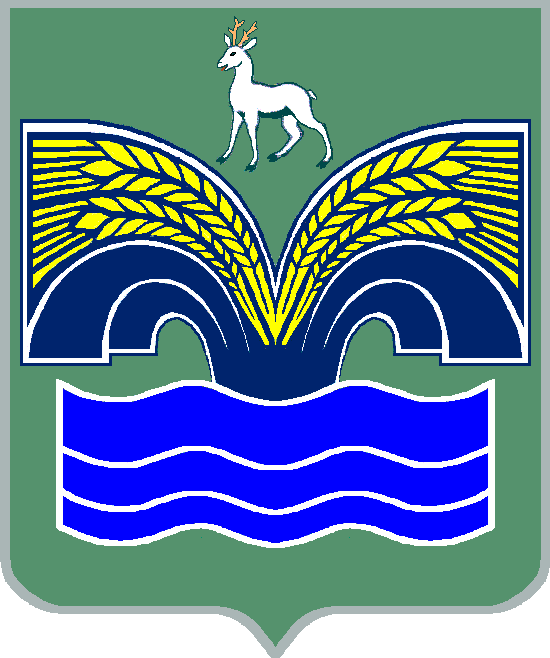 